Le train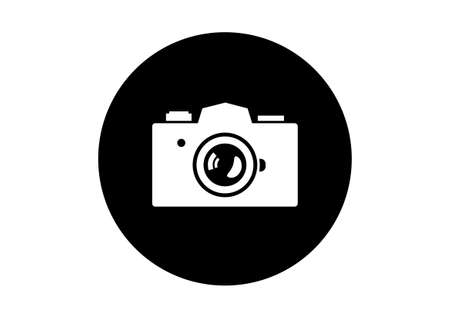                     Pense à prendre une photo !Matériels :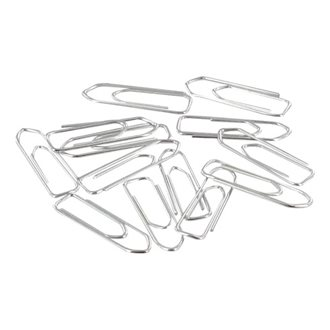 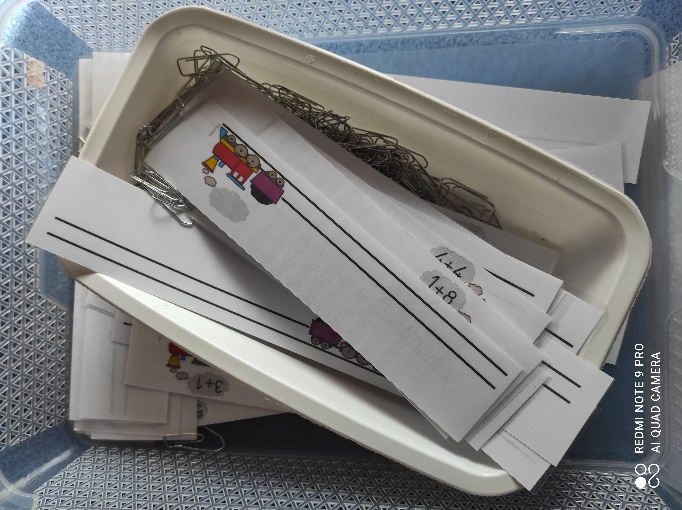 Consigne :Effectue les calculs sur l’ardoise et vérifie les réponses derrière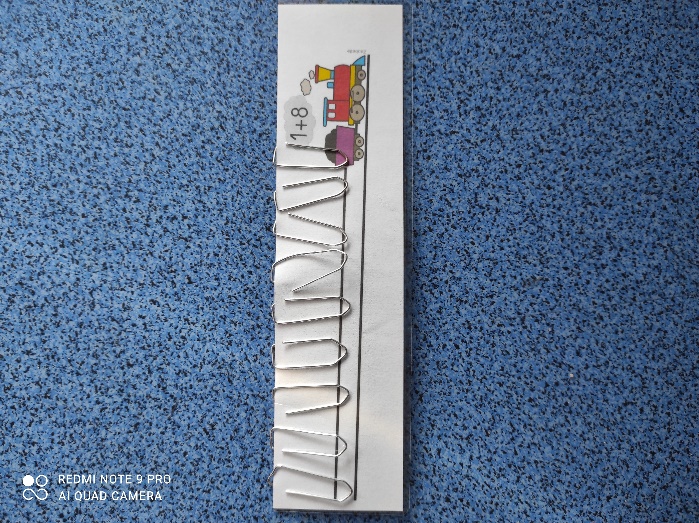 